Справка          Глава  Моргаушского           муниципального округа                                                                                                      А.Н.Матросов                  «04» сентября   2023 г.-------------------------- Примечание:* - в случае наличия источников опубликования указываются все источники официального опубликования;** - сведения указываются при официальном опубликовании муниципального нормативного правового акта.О внесении изменений в постановление администрации Моргаушского муниципального округа Чувашской Республики от 18.05.2023г. № 970 «Об утверждении Порядка применения к муниципальным служащим администрации Моргаушского муниципального округа Чувашской Республики взысканий, предусмотренных статьями 14.1, 15 и 27 Федерального закона от 02.03.2007 № 25-ФЗ «О муниципальной службе в Российской Федерации»В соответствии со статьей 27.1 Федерального закона от 02.03.2007 № 25-ФЗ «О муниципальной службе в Российской Федерации», 13.1 Закона Чувашской Республики от 05.10.2007 № 62 «О муниципальной службе в Чувашской Республике» администрация Моргаушского муниципального округа Чувашской Республики постановляет:1. Внести в постановление администрации Моргаушского муниципального Чувашской Республики от 18.05.2023г. № 970 «Об утверждении Порядка применения к муниципальным служащим администрации Моргаушского муниципального округа Чувашской Республики взысканий, предусмотренных статьями 14.1, 15 и 27 Федерального закона от 02.03.2007 № 25-ФЗ «О муниципальной службе в Российской Федерации» (далее – постановление) следующие изменения:1.1. Абзац первый пункта 4 приложения к постановлению «Порядок применения к муниципальным служащим администрации Моргаушского муниципального округа Чувашской Республики, предусмотренных статьями 14.1, 15 и 27 Федерального закона от 02.03.2007 № 25-ФЗ «О муниципальной службе в Российской Федерации» (далее –Порядок) изложить в следующей редакции:«4. Взыскания, предусмотренные статьями 14.1, 15 и 27 настоящего Федерального закона от 02.03.2007 № 25-ФЗ «О муниципальной службе в Российской Федерации» применяются представителем нанимателя (работодателем) в порядке, установленном нормативными правовыми актами Чувашской Республики и (или) муниципальными нормативными правовыми актами Моргаушского муниципального округа Чувашской Республики, на основании:»;1.2. Подпункт 1 пункта 4 Порядка изложить в следующей редакции:«1) доклада о результатах проверки, проведенной кадровой службой администрации Моргаушского муниципального округа Чувашской Республики (далее – администрация муниципального округа), доклада кадровой службы соответствующего структурного подразделения администрации муниципального округа с правами юридического лица, в котором руководитель структурного подразделения осуществляет функции представителя нанимателя, в отношении муниципальных служащих структурного подразделения с правами юридического лица, или в соответствии со статьей 13.4 Федерального закона от 25 декабря 2008 года № 273-ФЗ «О противодействии коррупции» уполномоченным подразделением Администрации Президента Российской Федерации;»;1.3. Подпункт 3 пункта 4 Порядка изложить в следующей редакции:«3) доклада кадровой службы соответствующего структурного подразделения администрации муниципального округа с правами юридического лица  администрации Моргаушского муниципального округа Чувашской Республики о совершении коррупционного правонарушения, в котором излагаются фактические обстоятельства его совершения, и письменного объяснения муниципального служащего только с его согласия и при условии признания им факта совершения коррупционного правонарушения (за исключением применения взыскания в виде увольнения в связи с утратой доверия);».2. Настоящее постановление вступает в силу после его официального опубликования.Глава Моргаушского муниципального округа Чувашской Республики                                                             А.Н.Матросов    об источнике и дате официального опубликования (обнародования) муниципального нормативного правового акта    об источнике и дате официального опубликования (обнародования) муниципального нормативного правового акта    об источнике и дате официального опубликования (обнародования) муниципального нормативного правового акта    об источнике и дате официального опубликования (обнародования) муниципального нормативного правового актаНаименование источника официального опубликования муниципального нормативного правового акта*(сведения о размещении муниципального нормативного правового акта для его обнародования)Периодическое печатное издание «Вестник Моргаушского муниципального округа»Дата издания (обнародования)18.08.2023Номер выпуска**№ 88Номер статьи (номер страницы при отсутствии номера статьи с которой начинается текст муниципального нормативного правового акта)**Чăваш Республики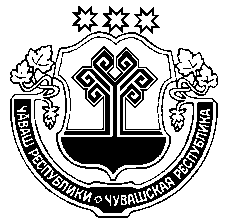 Муркашмуниципалла округен администрацийĕЙЫШĂНУ2023 ç.   №Муркаш салиЧувашская РеспубликаАдминистрация Моргаушского муниципального округаПОСТАНОВЛЕНИЕ 17.08.2023г. № 1574с. Моргауши